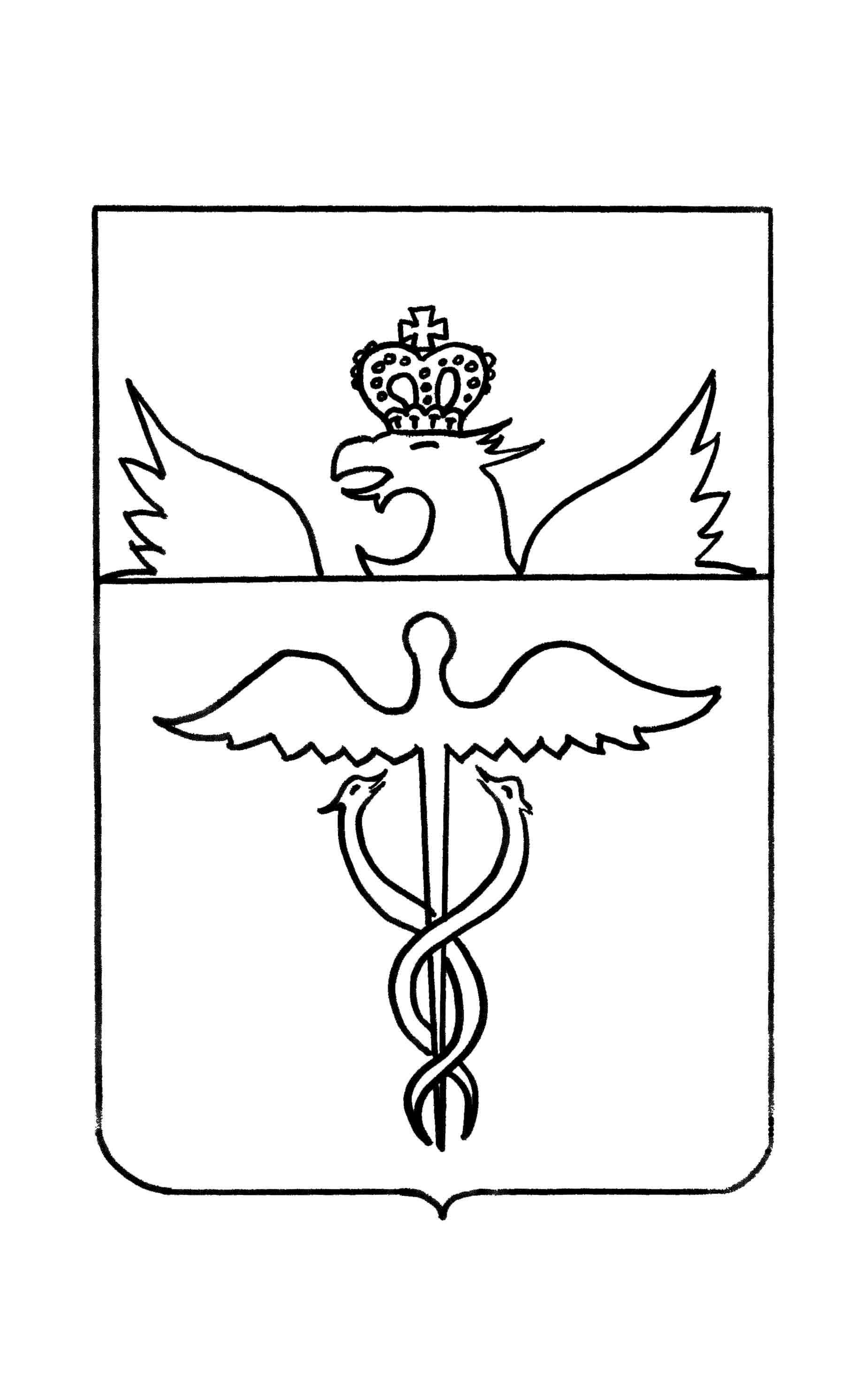 Решения АДМИНИСТРАЦИИ БЕРЕЗОВСКОГО СЕЛЬСКОГО ПОСЕЛЕНИЯБУТУРЛИНОВСКОГО МУНИЦИПАЛЬНОГО РАЙОНАВОРОНЕЖСКОЙ ОБЛАСТИОт  _________2017г.                                                                                      №        п.Зеленый                                                                                       Об утверждении  Программы комплексного  развития социальной инфраструктуры Березовского сельского поселения Бутурлиновского  муниципального района Воронежской  области на 2017-2026 годы          В соответствии с Градостроительным кодексом Российской Федерации, Федеральным законом от 06 октября 2003г. № 131-ФЗ «Об общих принципах организации местного самоуправления в Российской Федерации», постановлением Правительства Российской Федерации от 01 октября 2015г. № 1050 «Об утверждении требований к программам комплексного развития социальной инфраструктуры поселений, городских округов», Генеральным планом Березовского сельского поселения Бутурлиновского  муниципального района Воронежской  области администрация Березовского сельского поселения ПОСТАНОВЛЯЕТ:1.Утвердить Программу комплексного  развития социальной инфраструктуры Березовского сельского поселения Бутурлиновского муниципального района Воронежской  области на 2017-2026 годы.2. Разместить настоящее постановление на  официальном сайте администрации в  сети «Интернет»        http:http:// berez-bt.ru_____________3.Контроль за исполнением настоящего Постановления оставляю за собой.4.Настоящее постановление вступает в силу с момента его официального обнародования.Исполняющий обязанности главы Березовского сельского поселения 		                                   Н.В. ДьяченковУтверждена Постановлением администрации Березовского сельского поселения Бутурлиновского муниципального районаОт 15.08.2017г. № 26ПРОГРАММА КОМПЛЕКСНОГО РАЗВИТИЯ СОЦИАЛЬНОЙ ИНФРАСТРУКТУРЫ БЕРЕЗОВСКОГО СЕЛЬСКОГО ПОСЕЛЕНИЯ БУТУРЛИНОВСКОГО МУНИЦИПАЛЬНОГО РАЙОНА ВОРОНЕЖСКОЙ  ОБЛАСТИ НА  2017-2026 годыПаспорт программы. 1. ВведениеНеобходимость реализации  закона № 131-ФЗ от 06.10.2003 «Об общих принципах организации местного самоуправления в Российской Федерации» актуализировала потребность местных властей  в разработке  эффективной  стратегии развития не только на муниципальном уровне, но и на уровне отдельных сельских поселений.Стратегический план развития Березовского сельского поселения (далее – поселение) отвечает потребностям  и проживающего на его территории населения, и объективно происходящих на его территории процессов. Программа комплексного развития социальной инфраструктуры Березовского сельского поселения Бутурлиновского муниципального района Воронежской области  (далее – Программа) содержит  чёткое представление  о  стратегических целях, ресурсах, потенциале  и об основных направлениях социального развития поселения на среднесрочную перспективу. Кроме того, Программа содержит совокупность  увязанных по ресурсам, исполнителям и срокам реализации мероприятий, направленных на достижение стратегических целей социального развития поселения.Цели развития поселения и программные мероприятия, а также необходимые для их реализации ресурсы, обозначенные в Программе,  могут ежегодно корректироваться и дополняться в зависимости от складывающейся ситуации, изменения внутренних и внешних условий.Разработка настоящей Программы обусловлена необходимостью определить приоритетные по социальной значимости стратегические линии устойчивого развития  поселения  - доступные для потенциала территории, адекватные географическому, демографическому, экономическому, соц.культурному потенциалу, перспективные и актуальные для социума поселения. Программа устойчивого развития направлена на осуществление комплекса мер, способствующих стабилизации и развитию экономики, повышению уровня занятости населения, решению остро стоящих социальных проблем, межведомственной, внутри муниципальной, межмуниципальной и межрегиональной кооперации.Главной целью Программы является повышение качества жизни населения, его занятости и само занятости экономических, социальных и культурных возможностей на основе развития сельхозпроизводства, предпринимательства, личных подсобных хозяйств торговой инфраструктуры и сферы услуг. Благоприятные условия для жизни населения - это возможность полноценной занятости, получения высоких и устойчивых доходов, доступность широкого спектра социальных услуг, соблюдение высоких экологических стандартов жизни. В первую очередь, это налаживание эффективного управления, рационального использования финансов и собственности. Для обеспечения условий  успешного выполнения мероприятий  Программы, необходимо на уровне каждого поселения разрабатывать механизмы, способствующие эффективному протеканию процессов реализации Программы. К числу таких механизмов относится  совокупность необходимых нормативно-правовых актов, организационных, финансово-экономических,  кадровых и других мероприятий, составляющих условия и предпосылки  успешного выполнения мероприятий Программы и достижения целей социального развития  поселения.Раздел 2. Социально-экономическая ситуация  и потенциал развития  Березовского сельского поселения 2.1. Анализ социального развития сельского поселенияОбщая площадь Березовского сельского поселения составляет 12371 га. Численность населения по данным на 01.01.2017 года составила  1468 человек. Наличие земельных ресурсов Березовского сельского поселения Бутурлиновского муниципального района Воронежской области		Таб.1Из приведенной таблицы видно, что сельскохозяйственные угодья занимают 82 %. Земли сельскохозяйственного назначения являются экономической основой поселения.2.2   Административное делениеВ состав Березовского сельского поселения входят: пос. Зеленый, расстояние от населенного пункта до районного центра  9 км., пос. Красный, расстояние от населенного пункта до районного центра  12 км., пос. Зеленый Гай,	расстояние от населенного пункта до районного центра  9 км., с. Дмитриевка, расстояние от населенного пункта до районного центра  12 км.,	с. Марьевка,	расстояние от населенного пункта до районного центра  12 км.								2.3 Демографическая ситуация     Общая  численность  населения Березовского сельского поселения на 01.01.2017 года  составила 1468 человек. Численность  трудоспособного  возраста  составляет  человек  762 (52 % от общей  численности). Данные о возрастной структуре населения на 01. 01. 2017 г.											Таб.2Демографическая ситуация в  поселении в 2016 году ухудшилась по сравнению с предыдущими периодами,  число родившихся не превышает число умерших.   Короткая продолжительность жизни, невысокая рождаемость, объясняется следующими факторами: многократным повышением стоимости самообеспечения (питание, лечение, лекарства, одежда),  прекращением деятельности ранее крупных  предприятий, появилась безработица, резко снизились доходы населения. Ситуация в настоящее время начала улучшаться. На показатели рождаемости влияют следующие моменты:- материальное благополучие;- государственные выплаты за рождение второго ребенка;- наличие собственного жилья;- уверенность в будущем подрастающего поколения.2.4    Рынок труда в поселенииЧисленность трудоспособного населения – 760 человек. Доля численности населения в трудоспособном возрасте от общей составляет  52 процента. Часть трудоспособного населения вынуждена работать за пределами сельского поселения (г.Воронеж, г. Москва.)							Таб.3 Пенсионеры составляют 28%  населения. В поселении существует серьезная проблема занятости трудоспособного населения. В связи с этим, одной из  главных задач для органов местного самоуправления  в поселении должна стать занятость населения. 2.5 Развитие отраслей социальной сферыПрогнозом на 2017 год и на период до 2026 года  определены следующие приоритеты социального  развития  поселения:-повышение уровня жизни населения  поселения, в т.ч. на основе развития социальной инфраструктуры;-улучшение состояния здоровья населения на основе доступной широким слоям населения медицинской помощи и повышения качества медицинских услуг;-развитие жилищной сферы в  поселении;-создание условий для гармоничного развития подрастающего поколения в  поселении;-сохранение культурного наследия.2.6 КультураПредоставление услуг населению в области культуры в Березовском  сельском поселении осуществляют:- МКУК  СКЦ «Радуга» пос. Зеленый,  ул. Ленина, 10, филиал МКУК  СКЦ «Радуга» с. Дмитриевка, ул. Пролетарская, 17.В Доме культуры поселения предоставляет услуги библиотека, созданы взрослые и детские коллективы, работают кружки для взрослых и детей различных направлений: кружок рукоделия, танцевальный, музыкальный и т.д. Одним из основных направлений работы  является работа по организации досуга детей и подростков, это: проведение интеллектуальных игр, дней молодежи, уличных и настольных игр, викторин и т.д.Задача в культурно-досуговых учреждениях - вводить инновационные формы организации досуга населения и увеличить процент охвата населения. Проведение этих мероприятий позволит увеличить обеспеченность населения сельского поселения культурно-досуговыми учреждениями и качеством услуг.2.7 Физическая культура и спорт										Таб.4В Березовском сельском поселении ведется спортивная работа в секциях. При школе имеется спортплощадка, где проводятся игры и соревнования по волейболу, футболу.  2.8    ОбразованиеНа территории поселения находится 1  школа, 												      Таб.5В связи с демографическим спадом наблюдается постепенное снижение численности обучающихся. В общеобразовательных учреждениях трудятся порядка 11 педагогов, большая часть из которых имеет высшее профессиональное образование.Кадровый состав педагогов обновляется за счет привлечения молодых специалистов к работе в сельской местности.2.9  Здравоохранение	            На территории поселения находится следующие медучреждения.												Таб.6Причина высокой заболеваемости населения кроется в т.ч. и в особенностях проживания на селе:          низкий жизненный уровень,           отсутствие средств на приобретение лекарств,           малая плотность населения,          высокая степень алкоголизации населения поселения.Многие больные обращаются за медицинской помощью лишь в случаях крайней необходимости, при значительной запущенности заболевания и утяжелении самочувствия.2.10 Социальная защита населенияНа территории  поселения осуществляет свою деятельность 1 социальный работник. На сегодняшний день социальной службой обслуживается 8 человек.2.11 Жилищный фондСостояние жилищно - коммунальной сферы сельского поселенияДанные о существующем жилищном фонде Таб.7Жители сельского поселения активно участвуют в различных программах по обеспечению жильем: «Обеспечение жильем молодых семей»                         К услугам  ЖКХ,  предоставляемым  в поселении,  относится  водоснабжение населения. 4 населенных пункта газифицированы. Поселение не может развиваться без учета состояния и перспектив развития инженерных систем жизнеобеспечения, которые включают в себя такие составные части, как теплоснабжение, газоснабжение, электроснабжение и водоснабжение.Непосредственно под развитием систем коммунальной инфраструктуры поселения понимается проведение комплекса мероприятий нормативно-правового, организационного и иного характера, направленных на повышение качества жизни населения поселения, понимание жителями поселения сложности проводимой коммунальной реформы, а также подготовку и проведение соответствующих инвестиционных программ.Раздел 3. Основные стратегическими направлениями развития поселенияИз   анализа вытекает, что стратегическими направлениями развития поселения должны стать  следующие действия: Экономические:1.    Содействие развитию крупному сельскохозяйственному бизнесу, и вовлечение его как потенциального инвестора для выполнения социальных проектов восстановления объектов образования, культуры и спорта, помощь в организации питания школьников на взаимовыгодных условиях.   2.    Содействие развитию   малого бизнеса через помощь в привлечении льготных кредитов на проекты, значимые для развития поселения и организации новых рабочих мест.           Социальные:1.  Развитие социальной инфраструктуры, образования, здравоохранения, культуры, физкультуры и спорта: - участие в отраслевых  районных, областных программах, Российских и международных грантах по развитию и укреплению данных отраслей;-содействие предпринимательской инициативы по развитию данных направлений и всяческое ее поощрение  (развитие и увеличение объемов платных услуг предоставляемых учреждениями образования, здравоохранения, культуры, спорта на территории поселения).  2.    Развитие личного подворья граждан, как источника доходов населения.- привлечение льготных кредитов из областного бюджета на развитие личных подсобных хозяйств;-привлечение средств из районного бюджета  на восстановление пастбищ;-введение в практику льготной оплаты за воду гражданам, имеющим крупнорогатый скот, сдающих молоко.-помощь населению в реализации мяса с личных подсобных хозяйств;-поддержка предпринимателей осуществляющих закупку продукции с личных подсобных хозяйств на выгодных для населения условиях.3.   Содействие в привлечении молодых специалистов в поселение (врачей, учителей, работников культуры, муниципальных служащих); -помощь членам их семей в устройстве на работу; -помощь в решении вопросов по  приобретению  этими  специалистами жилья через районные, областные и федеральные программы, направленные на строительство приобретения жилья, помощь в получении кредитов, в том числе ипотечных на жильё;4.    Содействие в обеспечении социальной поддержки слабо защищенным слоям населения:-консультирование, помощь в получении субсидий, пособий различных льготных выплат;-содействие в привлечении бюджетных средств, спонсорской помощи для поддержания одиноких пенсионеров, инвалидов, многодетных семей (заготовка твердого топлива, пиломатериал для ремонта жилья, проведение ремонта жилья,  лечение в учреждениях здравоохранения, льготное санаторно - курортное лечение);5.   Привлечение средств из областного и федерального бюджетов на укрепление жилищно-коммунальной сферы: - на восстановление водопроводов; - по ремонту и строительству жилья;- по программам молодая семья, сельское жилье, жилье для молодых специалистов, ипотечное кредитование для строительства приобретения жилья гражданами, работающими проживающими на территории поселения.6.   Освещение поселения.7.   Привлечение средств  из областного и федерального бюджетов на строительство и ремонт внутри поселковых дорог.Раздел 4. Система основных программных мероприятий по развитию сельского поселения  Задача формирования стратегии развития такого сложного образования, каковым является сельское поселение, не может быть конструктивно решена без  анализа, выявления    и адекватного описания его важнейших  характеристик. Для этих целей при разработке Программы был использован эффективный инструмент исследования объектов подобного рода - системный анализ, который позволил воспроизвести основные системные характеристики поселения, показать механизмы его функционирования и развития. Использование инструментов системного анализа обусловлено необходимостью учета сложности и многообразия экономических, социальных, политических и других факторов, влияющих на развитие поселения. С данных позиций поселение  представляет собой сложную систему, которая характеризуется совокупностью различных подсистем, сложными и многочисленными взаимосвязями между ними, динамичностью протекающих процессов.  Использование системного анализа для  разработки Программы позволило выявить и описать основные сферы деятельности в сельском поселении. Таковыми являются: производственная сфера, сфера управления и развития, а также сферы  обеспечения условий функционирования и поддержания работоспособности основных элементов, составляющих основу сельского поселения.Мероприятия Программы социального развития  поселения включают как планируемые к реализации инвестиционные проекты, так и совокупность различных  организационных мероприятий, сгруппированных по указанным выше системным признакам. Перечень  основных программных мероприятий на период 2017-2026 гг., ответственных исполнителей  и ожидаемых результатов от их реализации с указанием необходимых объемов и потенциальных источников финансирования, приведены ниже.Раздел 5. Перечень мероприятий (инвестиционных проектов) по проектированию, строительству и реконструкции объектов социальной инфраструктуры поселения учитывает планируемые мероприятия по проектированию, строительству и реконструкции объектов социальной инфраструктуры федерального значения, регионального значения, местного значения муниципальных районов, а также мероприятий, реализация которых предусмотрена по иным основаниям за счет внебюджетных источников    Цель Программы:- обеспечение развития социальной инфраструктуры  поселения  для закрепления населения, повышения уровня его жизни.   Задачи Программы:- развитие системы образования и культуры за счет, реконструкции и ремонта   данных учреждений;- привлечение широких масс населения к занятиям спортом и культивирование здорового образа жизни за счет строительства, реконструкции и ремонта спортивных сооружений;- улучшение условий проживания населения за счет строительства, реконструкции и ремонта объектов транспортной инфраструктуры, жилого фонда, жилищно-коммунального хозяйства, мест массового отдыха и рекреации;- развитие социальной инфраструктуры Березовского  сельского поселения путем формирования благоприятного социального климата для обеспечения эффективной трудовой деятельности, повышения уровня жизни населения, сокращения миграционного оттока населения.     Программа реализуется в период 2017-2026 годы в 2 этапа.     Для достижения цели Программы и выполнении поставленных задач запланированы следующие мероприятия (инвестиционные проекты) по проектированию, строительству и реконструкции объектов социальной инфраструктуры Березовского сельского поселения:1. Ремонт автомобильных дорог местного значения;2. Реконструкция и ремонт объектов водоснабжения;3.Капитальный ремонт здания  МКУК  СКЦ «Радуга»  Березовского сельского поселения;4. Обустройство мест отдыха, спортивных и детских игровых площадок;5. Ремонт уличного освещения.     Индикаторами, характеризующими успешность реализации Программы, станут показатели степени готовности объектов, ввод которых предусмотрен программными мероприятиями, а также показатели сокращения миграционного оттока населения.Раздел 6. Оценка объемов и источников финансирования мероприятий (инвестиционных проектов) по проектированию, строительству, реконструкции объектов социальной инфраструктуры поселения включает укрупненную оценку необходимых инвестиций с разбивкой по видам объектов социальной инфраструктуры поселения, целями и задачами программы, источниками финансирования, включая средства бюджетов всех уровней и внебюджетных средствФинансирование входящих в Программу мероприятий осуществляется за счет средств бюджета Воронежской  области, бюджета Бутурлиновского муниципального района, бюджета  Березовского сельского поселения Прогнозный общий объем финансирования Программы на период 2017-2026 годов составляет ____________ тыс. руб., в том числе по годам:2017 год -   1426,2     тыс. рублей; 2018 год -    ______  тыс.рублей; 2019 год -    ______  тыс.рублей;2020 год -   _______ тыс.рублей2021 год -   _______ тыс.рублей2022год -    _______ тыс.рублей;2023 год -   _______ тыс.рублей2024 год -   _______ тыс.рублей2025 год -   _______ тыс.рублей2026 год -   _______ тыс.рублей    На реализацию мероприятий могут привлекаться также другие источники.      Мероприятия программы реализуются на основе государственных контрактов (договоров), заключаемых в соответствии с Федеральным законом "О размещении заказов на поставки товаров, выполнение работ, оказание услуг для государственных и муниципальных нужд».Раздел 7.  Целевые индикаторы программы, включающие технико-экономические, финансовые и социально-экономические показатели развития социальной инфраструктурыДля определения потребности в объектах социального и культурно-бытового обслуживания населения, были произведены расчеты показателей на расчетный срок.Таблица 9. Расчет учреждений культурно-бытового обслуживания населения Березовского  сельского поселения на расчетный срокРаздел 8.   Оценка эффективности мероприятий Программы    Выполнение включённых в Программу организационных мероприятий и инвестиционных проектов, при условии разработки эффективных механизмов их реализации и поддержки со стороны местной администрации,  позволит достичь следующих показателей социального развития   поселения  в 2017 году по отношению к 2026 году.         За счет активизации предпринимательской деятельности, увеличатся ежегодный  объемы  производства в поселении. Соответственно, увеличатся объёмы налоговых поступлений в местный бюджет. При выполнении программных мероприятий ожидается рост объёмов производства сельскохозяйственной продукции в сельскохозяйственных предприятиях и в личных подсобных хозяйствах граждан.       В целях оперативного отслеживания и контроля хода осуществления Программы, а также оценки влияния результатов реализации Программы на уровень социально-экономического развития района в рамках выделенных приоритетов проводится и ежегодный  мониторинг по основным целевым показателям социально-экономического развития территории.Раздел 9.    Организация  контроля  за реализацией Программы        Организационная структура управления Программой базируется на существующей схеме исполнительной власти  Березовского сельского поселения.         Общее руководство Программой осуществляет глава поселения, в функции которого в рамках реализации Программы входит определение приоритетов, постановка оперативных и краткосрочных целей Программы.                      Оперативные функции по реализации Программы осуществляют штатные сотрудники администрации  поселения под руководством главы  сельского поселения. Глава  поселения осуществляет следующие действия:-рассматривает и утверждает план мероприятий, объемы их финансирования и сроки реализации;-выносит заключения о ходе выполнения Плана, рассматривает предложения по внесению изменений по приоритетности отдельных программных направлений и мероприятий.-взаимодействует с районными и областными органами исполнительной власти по включению предложений сельского поселения  в районные и областные целевые программы;-контроль за выполнением годового плана действий и подготовка отчетов о его выполнении;-осуществляет руководство по:-подготовке перечня муниципальных целевых программ поселения, предлагаемых к финансированию из районного и областного бюджета на очередной финансовый год; - реализации мероприятий Программы поселения.      Специалист администрации поселения осуществляет следующие функции:-подготовка проектов нормативных правовых актов по подведомственной сфере по соответствующим разделам Программы;-подготовка проектов программ поселения по приоритетным направлениям Программы; -формирование бюджетных заявок на выделение средств из муниципального бюджета поселения; -подготовка предложений, связанных с корректировкой сроков, исполнителей и объемов ресурсов по мероприятиям Программы;-прием заявок предприятий и организаций, участвующих в Программе, на получение поддержки для реализации разработанных ими мероприятий или инвестиционных проектов.Раздел 10.   Механизм обновления ПрограммыОбновление Программы производится:-при выявлении новых, необходимых к реализации мероприятий,-при появлении новых инвестиционных проектов, особо значимых для территории;-при наступлении событий, выявляющих новые приоритеты в развитии поселения, а также вызывающих потерю своей значимости отдельных мероприятий.Программные мероприятия могут также быть скорректированы в зависимости от изменения ситуации на основании обоснованного предложения исполнителя. По перечисленным выше основаниям Программа может быть дополнена новыми мероприятиями с обоснованием объемов и источников финансирования. Раздел 11. ЗаключениеРеализация Программы строится на сочетании функций, традиционных для органов управления поселением (оперативное управление функционированием и развитием систем поселения), и новых (нетрадиционных) функций: интеграция субъектов, ведомств, установления между ними партнерских отношений, вовлечение в процесс развития новых субъектов (например, других муниципальных образований, поверх административных границ), целенаправленного использования творческого, культурного, интеллектуального, экономического потенциалов  поселения. Ожидаемые результаты:За период осуществления Программы будет создана база для реализации стратегических направлений развития поселения, что позволит ей достичь высокого уровня социального развития: 1.  Улучшение культурно-досуговой  деятельности будет способствовать формированию здорового образа жизни среди населения, позволит приобщить широкие слои населения к культурно-историческому наследию;2.  Привлечения внебюджетных инвестиций в экономику поселения;3.  Повышения благоустройства поселения;4.  Формирования современного привлекательного имиджа поселения;5.  Устойчивое развитие социальной инфраструктуры поселения.Реализация Программы позволит: 1) повысить качество жизни жителей  сельского поселения; 2) привлечь население поселения к непосредственному участию в реализации решений, направленных на улучшение качества жизни; 3) повысить степень социального согласия, укрепить авторитет органов местного самоуправления.       Социальная стабильность в сельском поселении в настоящее время могут быть обеспечены только с помощью продуманной целенаправленной социально-экономической политики. И такая политика может быть разработана и реализована  через программы социально-экономического развития поселений. Переход к управлению  поселением через интересы благосостояния населения, интересы экономической стабильности и безопасности, наполненные конкретным содержанием и выраженные в  форме программных мероприятий, позволяет обеспечить  социально-экономическое развитие, как отдельных сельских поселений, так и муниципального образования в целом. Разработка и принятие  среднесрочной программы развития сельского поселения позволяет закрепить приоритеты социальной, финансовой, инвестиционной, экономической политики, определить последовательность и сроки решения накопившихся за многие годы проблем. А целевые установки Программы и создаваемые  для её реализации механизмы, закрепляющие «правила игры» на территории поселения, позволят значительно повысить деловую активность управленческих и предпринимательских кадров сельского поселения, создать необходимые условия для активизации экономической и хозяйственной деятельности на его территории.Наименование программы:Программа комплексного развития социальной инфраструктуры Березовского сельского поселения Бутурлиновского  муниципального района Воронежской  области на 2017-2026 годыОснование разработки программы:Градостроительный Кодекс Российской Федерации, Федеральный Закон № 131-ФЗ от 06.10.2003 «Об общих принципах организации местного самоуправления в Российской Федерации»,Постановление Правительства РФ от 01.10.2015 г. № 1050 «Об утверждении требований к программам комплексного развития социальной инфраструктуры поселений, городских округов»,Генеральный план Березовского сельского поселения Бутурлиновского  муниципального района Воронежской  областиУстав Березовского сельского поселения Заказчик программы:

Разработчик программы:Администрация  Березовского сельского поселения Бутурлиновского  муниципального района Воронежской области   Администрация  Березовского сельского поселения Бутурлиновского  муниципального района Воронежской области Основная цель программы:Развитие социальной инфраструктуры Березовского сельского поселенияЗадачи программы:1. Создание правовых, организационных, институциональных и экономических условий для перехода к устойчивому социальному развитию поселения, эффективной реализации полномочий органов местного самоуправления;2. Развитие и расширение информационно-консультационного и правового обслуживания населения;3. Развитие социальной инфраструктуры, образования, здравоохранения, культуры, физкультуры и спорта: повышение роли физкультуры и спорта в деле профилактики правонарушений, преодоления распространения наркомании и алкоголизма;4.Сохранение объектов культуры и активизация культурной деятельности;5. Развитие личных подсобных хозяйств;6.Создание условий для безопасного проживания населения на территории поселения.7.Содействие в привлечении молодых специалистов в поселение (врачей, учителей, работников культуры, муниципальных служащих);8.Содействие в обеспечении социальной поддержки слабо защищенным слоям населения:Целевые показатели (индикаторы) обеспеченности населения объектами социальной инфраструктурыЦелевыми показателями (индикаторами) обеспеченности населения объектами социальной инфраструктуры, станут:
- показатели ежегодного сокращения миграционного оттока населения;
- улучшение качества услуг, предоставляемых учреждениями культуры Березовского  сельского поселения;- создание условий для занятий спортом;
- организация централизованной системы водоснабжения, газоснабжения;- развитие транспортной инфраструктуры.Укрупненное описание запланированных мероприятий (инвестиционных проектов) по проектированию, строительству, реконструкции объектов социальной инфраструктуры1. Капитальный ремонт здания  клуба с библиотекой;2. Капитальный ремонт и ремонт автомобильных дорог местного значения;3.Реконструкция и ремонт объектов водоснабжения; 4.Обостройство мест отдыха и занятия спортом: парк, детские игровые площадки, спортивные площадки.Сроки и этапы реализации Программы:Срок реализации Программы 2017-2026 годы, в 2 этапа1 этап – с 2017 по 2021годы2 этап – с 2022 по 2026 годыПеречень подпрограмм и основных мероприятийПеречень подпрограмм и основных мероприятийОсновные исполнители программы:- Администрация Березовского сельского поселения Бутурлиновского муниципального района Воронежской  области,- предприятия, организации, предприниматели Березовского сельского поселения,- население Березовского сельского поселенияИсточники финансирования Программы Программа финансируется из местного, районного, областного и федерального бюджетов, предприятий, организаций, предпринимателейСистема контроля за исполнением Программы:Собрание представителей Березовского сельского поселенияКатегории земельОбщая площадь,гаЗемли сельхозназначения10,1 тыс гаЗемли поселений0,672 тыс.гаЗемли промышленности0,123 тыс.гаЗемли лесного фонда0,047 тыс.гаЗемли водного фонда0,03 тыс. гаИтого земель в границах12,37 тыс.га.Наименование населенного пункта в составе поселения Число жителей, чел.Детей от 0 до 7 летДетей от 7 до 18летНаселение трудоспособного возрастаНаселение пенсионного возрастаП. Зеленый7103383337196Пос. Красный20491611554Пос. Зеленый Гай22562113755С. Дмитриевка306143616187С. Марьевка23011012Кол-во жителей всего1468Кол-во жителей трудоспособного возраста760Количество трудоустроенных жителей477% работающих от общего кол-ва  жителей33%% работающих от жителей трудоспособного возраста62%Количество дворов745Кол-во двор занимающихся ЛПХ670Кол-во пенсионеров404№Наименование объектаАдресМощность,м2 площ. полаСостояние12345 1Спортивный зал МКОУ Зеленопоселковая основная общеобразовательная школа пос. Зеленый ул. Ленина, 4Хорошее2Спортплощадка  пос. Зеленый ул. Ленина, 4Удовлетворительное№НаименованиеАдресМощность,местоЭтажн.123451 МКОУ Зеленопоселковая основная общеобразовательная школа пос. Зеленый ул. Ленина, 4      242222222222№НаименованиеАдресМощность местоСостояние1234.5.1ФАПпос. Зеленый,ул. Ленина, 9Удовлетворительное2ФАПс. Дмитриевкаул.Красная, 7Удовлетворительное3ФАПпос. Зеленый Гай,ул. Набережная, 52/2Удовлетворительное№ ппНаименованиеНа 01.01. 2017г.1231Средний размер семьи, чел.32Общий жилой фонд, м2 общ. площади,  в т.ч.30230муниципальный29200частный10303Общий жилой фонд на 1 жителя, м2 общ. площади     21кв.м.4Ветхий жилой фонд, м2 общ. площади1084,3Таблица 8. Объемы и источники финансирования мероприятий ПрограммыТаблица 8. Объемы и источники финансирования мероприятий ПрограммыТаблица 8. Объемы и источники финансирования мероприятий ПрограммыТаблица 8. Объемы и источники финансирования мероприятий ПрограммыТаблица 8. Объемы и источники финансирования мероприятий ПрограммыТаблица 8. Объемы и источники финансирования мероприятий ПрограммыТаблица 8. Объемы и источники финансирования мероприятий ПрограммыТаблица 8. Объемы и источники финансирования мероприятий ПрограммыТаблица 8. Объемы и источники финансирования мероприятий ПрограммыТаблица 8. Объемы и источники финансирования мероприятий ПрограммыТаблица 8. Объемы и источники финансирования мероприятий ПрограммыТаблица 8. Объемы и источники финансирования мероприятий Программы№ п/пНаименование мероприятияСтатусГоды реализацииОбъем финансирования, тыс.рублейОбъем финансирования, тыс.рублейОбъем финансирования, тыс.рублейОбъем финансирования, тыс.рублейОбъем финансирования, тыс.рублейОбъем финансирования, тыс.рублейНепосредственный результат реализации мероприятияЗаказчик программы№ п/пНаименование мероприятияСтатусГоды реализацииВсегов разрезе источников финансированияв разрезе источников финансированияв разрезе источников финансированияв разрезе источников финансированияв разрезе источников финансированияНепосредственный результат реализации мероприятияЗаказчик программы№ п/пНаименование мероприятияСтатусГоды реализацииВсегообластной бюджетрайонный бюджетрайонный бюджетместный бюджетвнебюджетные источникиНепосредственный результат реализации мероприятияЗаказчик программы123456778910111Программа комплексного развития социальной инфраструктуры Березовского сельского поселения Бутурлиновского муниципального района на 2017-2026 годыПрограмма комплексного развития социальной инфраструктуры Березовского сельского поселения Бутурлиновского муниципального района на 2017-2026 годыПрограмма комплексного развития социальной инфраструктуры Березовского сельского поселения Бутурлиновского муниципального района на 2017-2026 годыПрограмма комплексного развития социальной инфраструктуры Березовского сельского поселения Бутурлиновского муниципального района на 2017-2026 годыПрограмма комплексного развития социальной инфраструктуры Березовского сельского поселения Бутурлиновского муниципального района на 2017-2026 годыПрограмма комплексного развития социальной инфраструктуры Березовского сельского поселения Бутурлиновского муниципального района на 2017-2026 годыПрограмма комплексного развития социальной инфраструктуры Березовского сельского поселения Бутурлиновского муниципального района на 2017-2026 годыПрограмма комплексного развития социальной инфраструктуры Березовского сельского поселения Бутурлиновского муниципального района на 2017-2026 годыПрограмма комплексного развития социальной инфраструктуры Березовского сельского поселения Бутурлиновского муниципального района на 2017-2026 годыПрограмма комплексного развития социальной инфраструктуры Березовского сельского поселения Бутурлиновского муниципального района на 2017-2026 годыПрограмма комплексного развития социальной инфраструктуры Березовского сельского поселения Бутурлиновского муниципального района на 2017-2026 годы1.1Цель:  обеспечение развития социальной инфраструктуры Березовского сельского поселения  для закрепления населения, повышения уровня его жизниЦель:  обеспечение развития социальной инфраструктуры Березовского сельского поселения  для закрепления населения, повышения уровня его жизниЦель:  обеспечение развития социальной инфраструктуры Березовского сельского поселения  для закрепления населения, повышения уровня его жизниЦель:  обеспечение развития социальной инфраструктуры Березовского сельского поселения  для закрепления населения, повышения уровня его жизниЦель:  обеспечение развития социальной инфраструктуры Березовского сельского поселения  для закрепления населения, повышения уровня его жизниЦель:  обеспечение развития социальной инфраструктуры Березовского сельского поселения  для закрепления населения, повышения уровня его жизниЦель:  обеспечение развития социальной инфраструктуры Березовского сельского поселения  для закрепления населения, повышения уровня его жизниЦель:  обеспечение развития социальной инфраструктуры Березовского сельского поселения  для закрепления населения, повышения уровня его жизниЦель:  обеспечение развития социальной инфраструктуры Березовского сельского поселения  для закрепления населения, повышения уровня его жизниЦель:  обеспечение развития социальной инфраструктуры Березовского сельского поселения  для закрепления населения, повышения уровня его жизниЦель:  обеспечение развития социальной инфраструктуры Березовского сельского поселения  для закрепления населения, повышения уровня его жизни1.1.1Задача:  развитие системы образования и культуры за счет строительства, реконструкции и ремонта   данных учрежденийЗадача:  развитие системы образования и культуры за счет строительства, реконструкции и ремонта   данных учрежденийЗадача:  развитие системы образования и культуры за счет строительства, реконструкции и ремонта   данных учрежденийЗадача:  развитие системы образования и культуры за счет строительства, реконструкции и ремонта   данных учрежденийЗадача:  развитие системы образования и культуры за счет строительства, реконструкции и ремонта   данных учрежденийЗадача:  развитие системы образования и культуры за счет строительства, реконструкции и ремонта   данных учрежденийЗадача:  развитие системы образования и культуры за счет строительства, реконструкции и ремонта   данных учрежденийЗадача:  развитие системы образования и культуры за счет строительства, реконструкции и ремонта   данных учрежденийЗадача:  развитие системы образования и культуры за счет строительства, реконструкции и ремонта   данных учрежденийЗадача:  развитие системы образования и культуры за счет строительства, реконструкции и ремонта   данных учрежденийЗадача:  развитие системы образования и культуры за счет строительства, реконструкции и ремонта   данных учреждений1.1.1.1Реконструкция здания сельского клуба с библиотекой2017Березовское сельское поселение Бутурлиновского муниципального района1.1.1.1Реконструкция здания сельского клуба с библиотекой2018Березовское сельское поселение Бутурлиновского муниципального района1.1.1.1Реконструкция здания сельского клуба с библиотекой2019Березовское сельское поселение Бутурлиновского муниципального района1.1.1.1Реконструкция здания сельского клуба с библиотекой2020Березовское сельское поселение Бутурлиновского муниципального района1.1.1.1Реконструкция здания сельского клуба с библиотекой2021Березовское сельское поселение Бутурлиновского муниципального района1.1.1.1Реконструкция здания сельского клуба с библиотекой2022-2026Березовское сельское поселение Бутурлиновского муниципального района1.1.1.1Реконструкция здания сельского клуба с библиотекойВсегоБерезовское сельское поселение Бутурлиновского муниципального района1.1.2Задача: привлечение широких масс населения к занятиям спортом и культивирование здорового образа жизни за счет строительства, реконструкции и ремонта спортивных сооруженийЗадача: привлечение широких масс населения к занятиям спортом и культивирование здорового образа жизни за счет строительства, реконструкции и ремонта спортивных сооруженийЗадача: привлечение широких масс населения к занятиям спортом и культивирование здорового образа жизни за счет строительства, реконструкции и ремонта спортивных сооруженийЗадача: привлечение широких масс населения к занятиям спортом и культивирование здорового образа жизни за счет строительства, реконструкции и ремонта спортивных сооруженийЗадача: привлечение широких масс населения к занятиям спортом и культивирование здорового образа жизни за счет строительства, реконструкции и ремонта спортивных сооруженийЗадача: привлечение широких масс населения к занятиям спортом и культивирование здорового образа жизни за счет строительства, реконструкции и ремонта спортивных сооруженийЗадача: привлечение широких масс населения к занятиям спортом и культивирование здорового образа жизни за счет строительства, реконструкции и ремонта спортивных сооруженийЗадача: привлечение широких масс населения к занятиям спортом и культивирование здорового образа жизни за счет строительства, реконструкции и ремонта спортивных сооруженийЗадача: привлечение широких масс населения к занятиям спортом и культивирование здорового образа жизни за счет строительства, реконструкции и ремонта спортивных сооруженийЗадача: привлечение широких масс населения к занятиям спортом и культивирование здорового образа жизни за счет строительства, реконструкции и ремонта спортивных сооруженийЗадача: привлечение широких масс населения к занятиям спортом и культивирование здорового образа жизни за счет строительства, реконструкции и ремонта спортивных сооружений1.1.2.1Плоскостные объекты физкультуры и спорта2017Строительство универсальной спортивной площадкиБерезовское сельское поселение Бутурлиновского муниципального района1.1.2.1Плоскостные объекты физкультуры и спорта2018Строительство универсальной спортивной площадкиБерезовское сельское поселение Бутурлиновского муниципального района1.1.2.1Плоскостные объекты физкультуры и спорта2019Строительство универсальной спортивной площадкиБерезовское сельское поселение Бутурлиновского муниципального района1.1.2.1Плоскостные объекты физкультуры и спорта2020Строительство универсальной спортивной площадкиБерезовское сельское поселение Бутурлиновского муниципального района1.1.2.1Плоскостные объекты физкультуры и спорта2021Строительство универсальной спортивной площадкиБерезовское сельское поселение Бутурлиновского муниципального района1.1.2.1Плоскостные объекты физкультуры и спорта2022-2026Строительство универсальной спортивной площадкиБерезовское сельское поселение Бутурлиновского муниципального района1.1.2.1Плоскостные объекты физкультуры и спортаВсегоБерезовское сельское поселение Бутурлиновского муниципального района1.1.3Задача: улучшение условий проживания населения за счет строительства, реконструкции и ремонта объектов транспортной инфраструктуры, жилого фонда, жилищно-коммунального хозяйства, мест массового отдыха и рекреацииЗадача: улучшение условий проживания населения за счет строительства, реконструкции и ремонта объектов транспортной инфраструктуры, жилого фонда, жилищно-коммунального хозяйства, мест массового отдыха и рекреацииЗадача: улучшение условий проживания населения за счет строительства, реконструкции и ремонта объектов транспортной инфраструктуры, жилого фонда, жилищно-коммунального хозяйства, мест массового отдыха и рекреацииЗадача: улучшение условий проживания населения за счет строительства, реконструкции и ремонта объектов транспортной инфраструктуры, жилого фонда, жилищно-коммунального хозяйства, мест массового отдыха и рекреацииЗадача: улучшение условий проживания населения за счет строительства, реконструкции и ремонта объектов транспортной инфраструктуры, жилого фонда, жилищно-коммунального хозяйства, мест массового отдыха и рекреацииЗадача: улучшение условий проживания населения за счет строительства, реконструкции и ремонта объектов транспортной инфраструктуры, жилого фонда, жилищно-коммунального хозяйства, мест массового отдыха и рекреацииЗадача: улучшение условий проживания населения за счет строительства, реконструкции и ремонта объектов транспортной инфраструктуры, жилого фонда, жилищно-коммунального хозяйства, мест массового отдыха и рекреацииЗадача: улучшение условий проживания населения за счет строительства, реконструкции и ремонта объектов транспортной инфраструктуры, жилого фонда, жилищно-коммунального хозяйства, мест массового отдыха и рекреацииЗадача: улучшение условий проживания населения за счет строительства, реконструкции и ремонта объектов транспортной инфраструктуры, жилого фонда, жилищно-коммунального хозяйства, мест массового отдыха и рекреацииЗадача: улучшение условий проживания населения за счет строительства, реконструкции и ремонта объектов транспортной инфраструктуры, жилого фонда, жилищно-коммунального хозяйства, мест массового отдыха и рекреацииЗадача: улучшение условий проживания населения за счет строительства, реконструкции и ремонта объектов транспортной инфраструктуры, жилого фонда, жилищно-коммунального хозяйства, мест массового отдыха и рекреации1.1.3.1Текущий ремонт автомобильных дорог местного значения2017285,3285,3Автомобильные дороги местного значения должны отвечать действующим нормам и правиламБерезовскоесельское поселение Бутурлиновского муниципального района1.1.3.1Текущий ремонт автомобильных дорог местного значения2018Автомобильные дороги местного значения должны отвечать действующим нормам и правиламБерезовскоесельское поселение Бутурлиновского муниципального района1.1.3.1Текущий ремонт автомобильных дорог местного значения2019Автомобильные дороги местного значения должны отвечать действующим нормам и правиламБерезовскоесельское поселение Бутурлиновского муниципального района1.1.3.1Текущий ремонт автомобильных дорог местного значения2020Автомобильные дороги местного значения должны отвечать действующим нормам и правиламБерезовскоесельское поселение Бутурлиновского муниципального района1.1.3.1Текущий ремонт автомобильных дорог местного значения2021Автомобильные дороги местного значения должны отвечать действующим нормам и правиламБерезовскоесельское поселение Бутурлиновского муниципального района1.1.3.1Текущий ремонт автомобильных дорог местного значения2022-20261.1.3.1Текущий ремонт автомобильных дорог местного значенияВсего1.1.3.2Реконструкция и ремонт объектов водоснабжения2017400,0400,0Обеспечение надежности систем водоснабжения и бесперебойной подачи воды потребителямБерезовское сельское поселение Бутурлиновского муниципального района1.1.3.2Реконструкция и ремонт объектов водоснабжения2018Обеспечение надежности систем водоснабжения и бесперебойной подачи воды потребителямБерезовское сельское поселение Бутурлиновского муниципального района1.1.3.2Реконструкция и ремонт объектов водоснабжения2019Обеспечение надежности систем водоснабжения и бесперебойной подачи воды потребителямБерезовское сельское поселение Бутурлиновского муниципального района1.1.3.2Реконструкция и ремонт объектов водоснабжения2020Обеспечение надежности систем водоснабжения и бесперебойной подачи воды потребителямБерезовское сельское поселение Бутурлиновского муниципального района1.1.3.2Реконструкция и ремонт объектов водоснабжения2021Обеспечение надежности систем водоснабжения и бесперебойной подачи воды потребителямБерезовское сельское поселение Бутурлиновского муниципального района1.1.3.2Реконструкция и ремонт объектов водоснабжения2022-2026Обеспечение надежности систем водоснабжения и бесперебойной подачи воды потребителямБерезовское сельское поселение Бутурлиновского муниципального района1.1.3.2Реконструкция и ремонт объектов водоснабженияВсегоБерезовское сельское поселение Бутурлиновского муниципального районаИтого по основным мероприятиям2017Итого по основным мероприятиям2018Итого по основным мероприятиям2019Итого по основным мероприятиям2020Итого по основным мероприятиям2021Итого по основным мероприятиям2022-2026Итого по основным мероприятиямВсего№ ппНаименованиеЕдиница измеренияПринятые нормативы (Нормативы градостроительного проектирования Воронежской  области,
СНиП 2.07.01.89*) Норма-тивная потреб-ностьВ том числе:В том числе:№ ппНаименованиеЕдиница измеренияПринятые нормативы (Нормативы градостроительного проектирования Воронежской  области,
СНиП 2.07.01.89*) Норма-тивная потреб-ностьСохра-няемаятребуется запроектироватьУчреждения образованияУчреждения образованияУчреждения образованияУчреждения образованияУчреждения образованияУчреждения образованияУчреждения образования1Дошкольные образовательные учреждения1 месторасчет по демографии с учетом уровня обеспеченности детей дошкольными учреждениями для ориентировочных расчетов 28 мест на 1 тыс.чел.303002Общеобразовательные школы 1 месторасчет по демографии с учетом уровня охвата школьников для ориентировочных расчетов 111 мест на 1 тыс.чел.1701700Учреждения здравоохраненияУчреждения здравоохраненияУчреждения здравоохраненияУчреждения здравоохраненияУчреждения здравоохраненияУчреждения здравоохраненияУчреждения здравоохранения3Амбулаторно-поликлиническая сеть без стационаров, для постоянного населения1посещение в смену18,1 норматив на 1 тыс.чел.10100Учреждения социального обслуживания населенияУчреждения социального обслуживания населенияУчреждения социального обслуживания населенияУчреждения социального обслуживания населенияУчреждения социального обслуживания населенияУчреждения социального обслуживания населенияУчреждения социального обслуживания населенияУчреждения культурыУчреждения культурыУчреждения культурыУчреждения культурыУчреждения культурыУчреждения культурыУчреждения культуры4Помещения для культурно-массовой, воспитательной работы, досуга и любительской деятельности  кв.м общей площади50 на 1 тыс. населения856,2856,205Сельские библиотекитыс. ед. хранения4,5 на 1 тыс. населения7,07,00Спортивные сооруженияСпортивные сооруженияСпортивные сооруженияСпортивные сооруженияСпортивные сооруженияСпортивные сооруженияСпортивные сооружения6Территории плоскостных спортивных сооружений1 объект0,9 га на 1 объект101Учреждения торговли и общественного питанияУчреждения торговли и общественного питанияУчреждения торговли и общественного питанияУчреждения торговли и общественного питанияУчреждения торговли и общественного питанияУчреждения торговли и общественного питанияУчреждения торговли и общественного питания7Магазины смешанных товаровм2 торговой площади100 на 1 тыс. чел.1402230 Учреждения и предприятия бытового и коммунального обслуживания Учреждения и предприятия бытового и коммунального обслуживания Учреждения и предприятия бытового и коммунального обслуживания Учреждения и предприятия бытового и коммунального обслуживания Учреждения и предприятия бытового и коммунального обслуживания Учреждения и предприятия бытового и коммунального обслуживания Учреждения и предприятия бытового и коммунального обслуживания8Кладбище традиционного захороненияга0,24 на 1 тыс. чел.2,52,50Административно-деловые и хозяйственные учрежденияАдминистративно-деловые и хозяйственные учрежденияАдминистративно-деловые и хозяйственные учрежденияАдминистративно-деловые и хозяйственные учрежденияАдминистративно-деловые и хозяйственные учрежденияАдминистративно-деловые и хозяйственные учрежденияАдминистративно-деловые и хозяйственные учреждения9Отделение связи1 объект1 на 0,5 - 6,0тыс. жителей110